 СРО  РЕГИОНАЛЬНАЯ АССОЦИАЦИЯ «СТРОИТЕЛИ ТПП РБ»ПРОТОКОЛ № 37Правления СРО Региональной ассоциации «Строители ТПП РБ»Дата заседания: «14» августа  2017г.Место заседания: г. Улан-Удэ, ул. Ленина, 25.Время начала заседания: «10» часов «00» минут Время окончания заседания: «10» часов «30» минут.Форма: очная.Присутствовали члены Правления Региональной ассоциации «Строители ТПП РБ» (далее – Ассоциация): Михеев А.Т., Гусляков В.А., Доржиев Г.Ю., Батуев В., Хусаев В.Л., Байминов В.Н. Отсутствовали: - нет;Кворум для проведения заседания Правления  СРО РА «Строители ТПП РБ» имеется, Правление правомочно принимать решения.Приглашенные лица:Исполнительный директор Ассоциации Елисафенко Владимир Леонидович;Секретарь Правления Кочетова Лидия Васильевна.ПОВЕСТКА ДНЯ ЗАСЕДАНИЯ ПРАВЛЕНИЯ:Информация об организациях, намеренных  вступить в СРО, оплативших вступительный взнос и представивших пакет документов.Установление уровня ответственности       согласно средствам, внесенным в компенсационный фонд возмещения вреда  и  фонд обеспечения договорных обязательств.По вопросам  повестки дняСлушали  по  вопросу:Исполнительного директора  СРО   РА «Строители ТПП РБ»  Елисафенко  В.Л  Решили по 1 вопросу :Принять в члены Региональной ассоциации «Строители ТПП РБ» следующих юридических лиц, осуществляющих строительство, капитальный ремонт и реконструкцию объектов капитального строительства:  Решили по 2 вопросу: Установить право   организациям  - включенным в Реестр членов СРО  РА «Строители ТПП РБ»,  осуществлять строительство, реконструкцию, капитальный ремонт объектов  капитального строительства в соответствии со средствами, оплаченными в  компенсационный Фонд возмещения вреда (ФВВ)2.Установить право  организациям  - членам  СРО, включенным в Реестр членов СРО  РА «Строители ТПП РБ»,  осуществлять строительство, реконструкцию, капитальный ремонт объектов  капитального строительствапо договору  строительного подряда, заключаемым  с использованием конкурентных способов заключения договоров в соответствии  со средствами, оплаченными в  компенсационный Фонд обеспечения договорных обязательств (ОДО).Повестка дня исчерпана.  Предложений и дополнений в повестку дня собрания не поступило. Заседание Правления объявляется закрытым. Исполнительный директор        Елисафенко В.Л.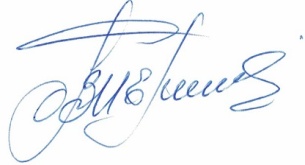 Секретарь Правления                                                    Кочетова Л.В. .г. Улан-Удэ, ул. Ленина, д. 25, тел. 8(3012) 21-55-88,( 89021)642246;  e-mail: sro@tpprb.comНаименование организацииРуководительОГРНИННАдрес1Общество с ограниченной ответственностью «Строительная компания Байкал-Констрактинг»Генеральный директор Покацкий Кирилл Вячеславович1170327004341 Дата регистрации 10.04.20170323399449670047, Республика Бурятия, г.Улан-Удэ, ул. Сахьяновой, 9/2, оф. 307, тел.8(924)35788542Общество с ограниченной ответственностью«Промтехэкспертиза» Директор Шумилов Вадим Викторович1070323002254 Дата регистрации09.12.20140323828000670034, Республика Бурятия, г. Улан-Удэ, ул. Чертенкова,63Общество с ограниченной ответственностью«РЕГИОНСТРОЙ» Генеральный директор Север Руслан Александрович1160327050707 Дата регистрации 27.01.20160326543796670050, Республика Бурятия, г. Улан-Удэ, ул. Чкалова17-46, тел.8(951)63642884  Общество с ограниченной ответственность «ПроектСетьстрой»Генеральный директорШурыгин Иван Анатольевич1110327009869 Дата регистрации 23.08.20110323358058670047, Республика Бурятия, г. Улан-Удэ, ул. Сахьяновой 5, офис 38, тел. 8(9021) 662056Наименование организацииИННАдрес1Общество с ограниченной ответственностью «Строительная компания Байкал-Констрактинг»0323399449670047, Республика Бурятия, г.Улан-Удэ, ул. Сахьяновой, 9/2, оф. 307 тел.8(924)35788542Общество с ограниченной ответственностью«Промтехэкспертиза»0323828000670034, Республика Бурятия, г. Улан-Удэ, ул. Чертенкова,63Общество с ограниченной ответственностью«РЕГИОНСТРОЙ»0326543796670050, Республика Бурятия, г. Улан-Удэ, ул. Чкалова17-46, тел.8(951)63642884  Общество с ограниченной ответственность «ПроектСетьстрой»0323358058670047, Республика Бурятия, г. Улан-Удэ, ул. Сахьяновой 5, офис 38, тел. 8(9021) 6620565Общество с ограниченной ответственность «Монтаж Плюс»0323397522670033, Республика Бурятия, г. Улан-Удэ, ул. Жердева, д.8А, стр.10, оф.7, тел. 8-902-166-65-36Наименование организацииИННАдрес1Общество с ограниченной ответственностью «Строительная компания Байкал-Констрактинг»0323399449670047, Республика Бурятия, г.Улан-Удэ, ул. Сахьяновой, 9/2, оф. 307 тел.8(924)35788542Общество с ограниченной ответственностью«Промтехэкспертиза»0323828000670034, Республика Бурятия, г. Улан-Удэ, ул. Чертенкова,63  Общество с ограниченной ответственность «ПроектСетьстрой»0323358058670047, Республика Бурятия, г. Улан-Удэ, ул. Сахьяновой 5, офис 38, тел. 8(9021) 6620564 Общество с ограниченной ответственностью «Автоматизация новых технологий»0323362840670047, Республика Бурятия, г. Улан-Удэ,  ул. Сахьяновой, д.9, строение 1, оф. 2-135Общество с ограниченной ответственность «Монтаж Плюс»0323397522670033, Республика Бурятия, г. Улан-Удэ, ул. Жердева, д.8А, стр.10, оф.7, тел. 8-902-166-65-36